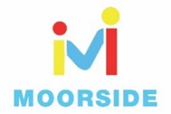 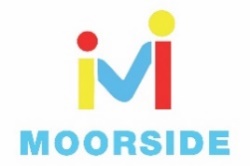 Year 1 Home Learning for WC 29-6-20Maths – White Rose Maths Home Learning – Summer term week 9 taskshttps://whiterosemaths.com/homelearning/year-1/Monday - Lesson 1 – Counting to 100Watch the video and answer these questions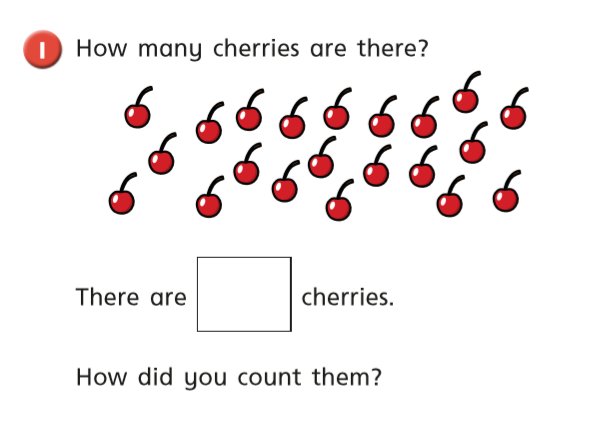 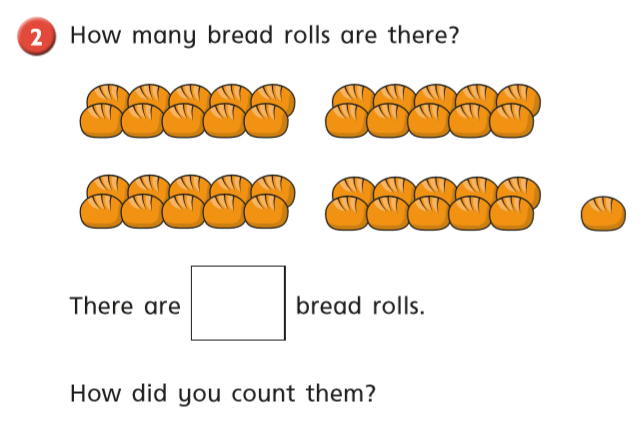 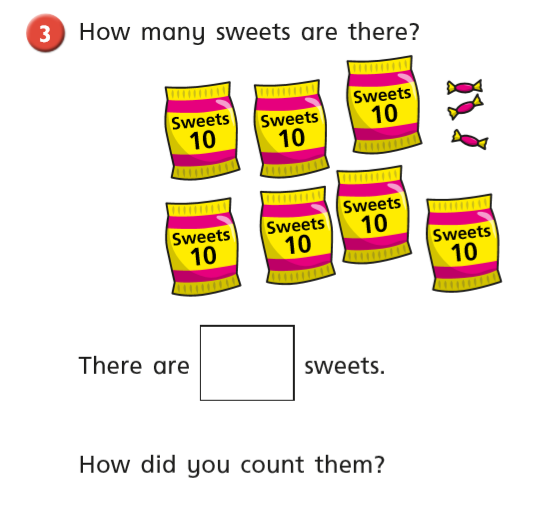 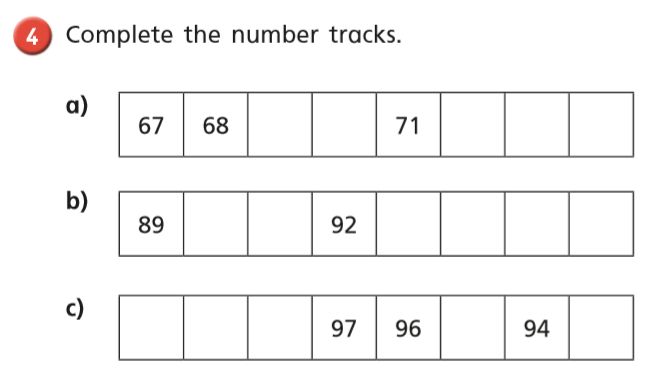 Tuesday Warm up – Play ‘Count to 100’ game on Classroom Secretshttps://kids.classroomsecrets.co.uk/resource/year-1-count-to-100-game/White Rose Lesson 2 – Partitioning Numbers   Watch the video and then answer these questions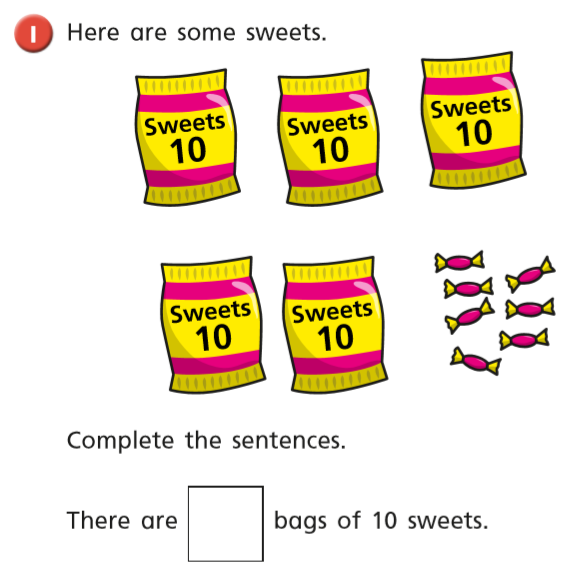 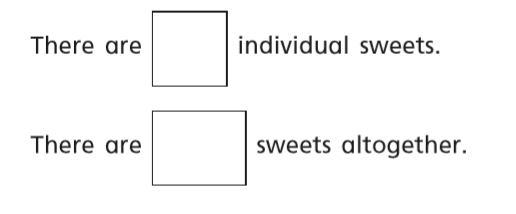 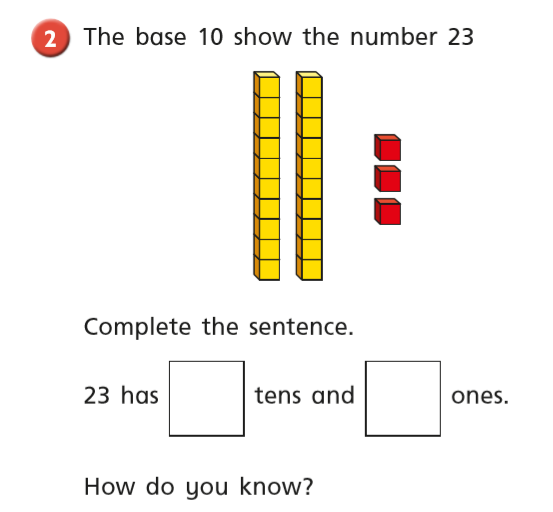 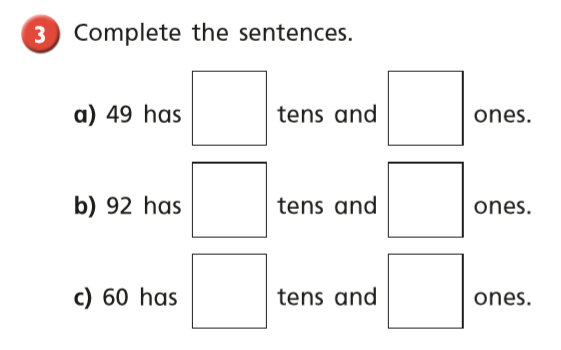 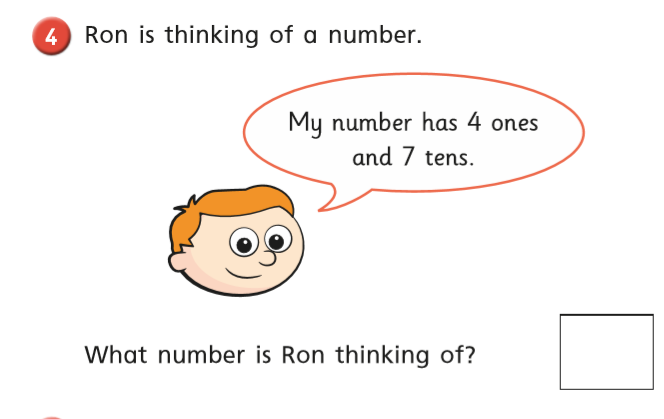 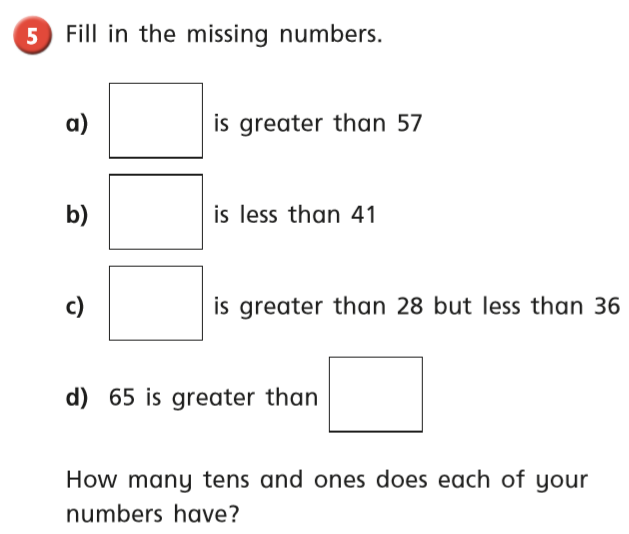 WednesdayWarm up – Sequencing Caterpillar on Top Marks https://www.topmarks.co.uk/ordering-and-sequencing/caterpillar-orderingWhite Rose Lesson 3 – Comparing NumbersWatch the video and then answer these questions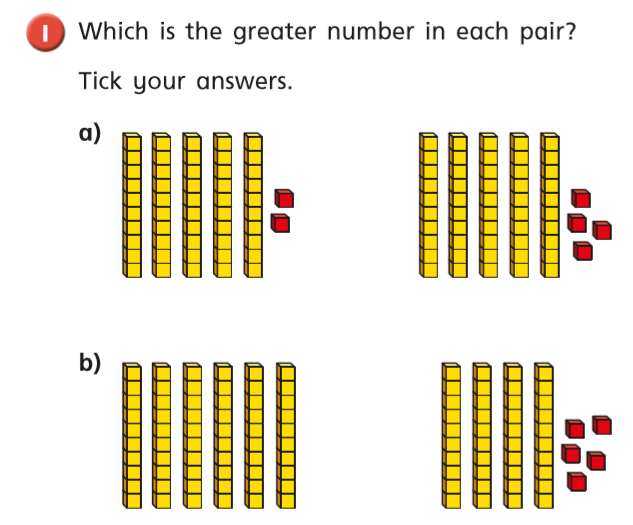 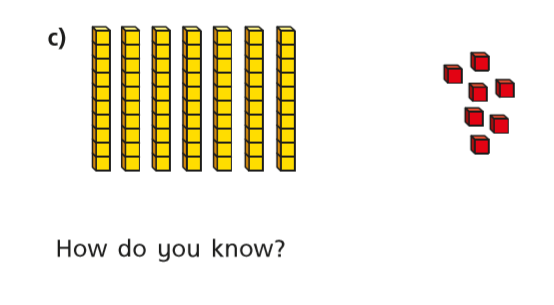 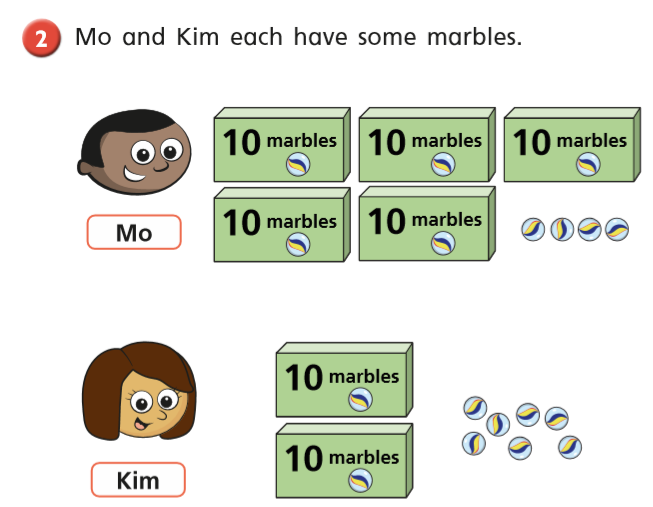 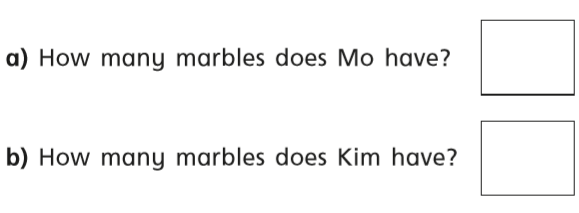 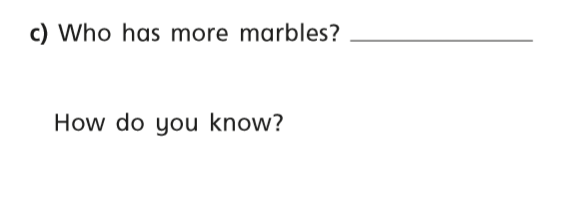 Use items around the house to make these numbers – cubes, lego and pasta are all great for this.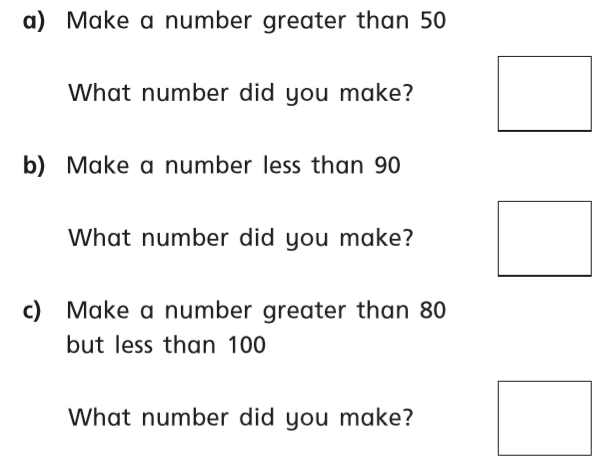 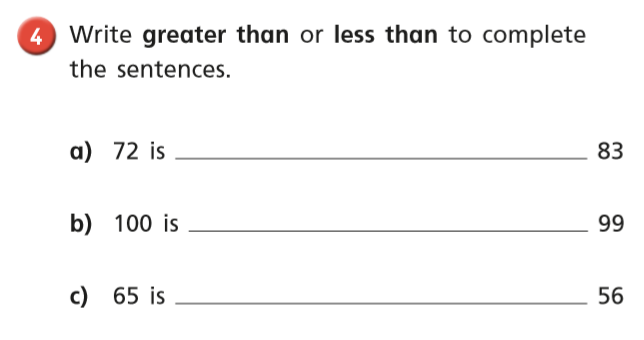 Thursday Warm up – Play ‘Marching Madness’ on AbacusWhite Rose Lesson 4 – Comparing Numbers 2Watch the video and then answer these questions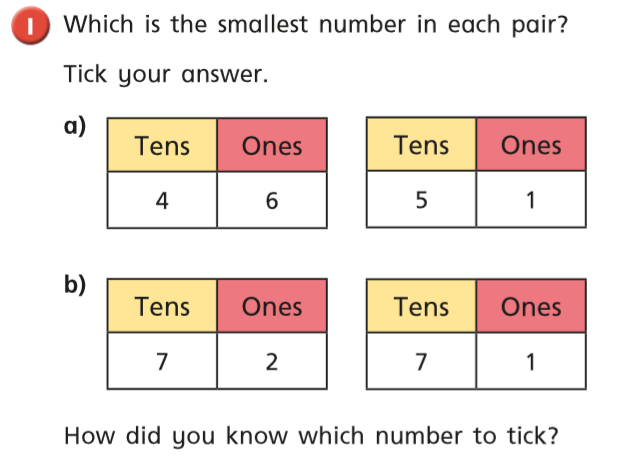 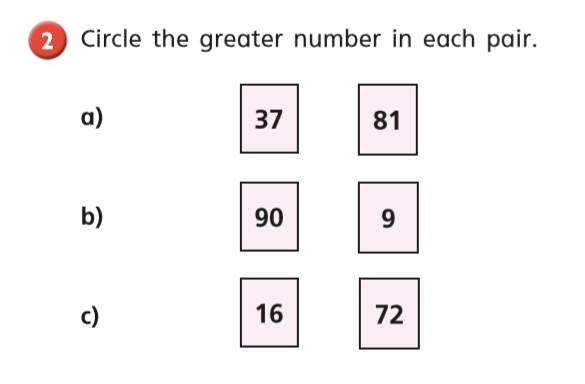 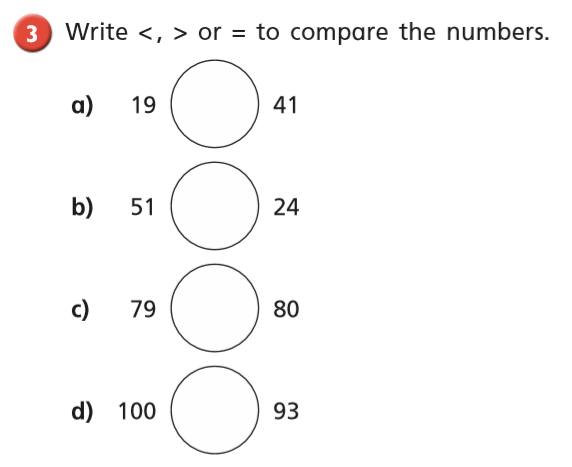 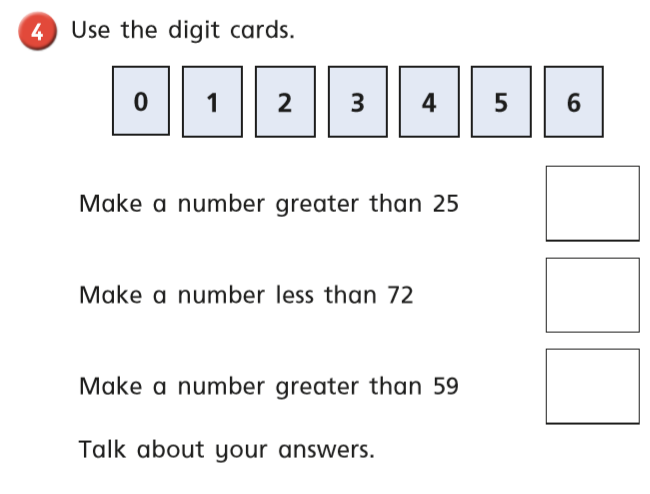 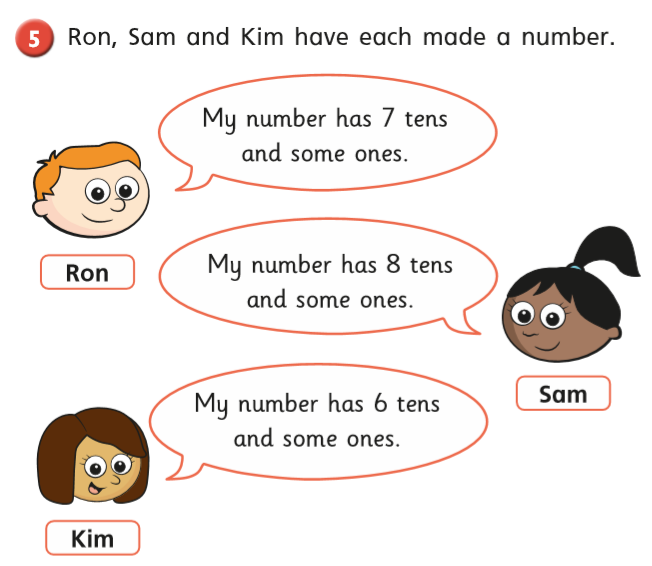 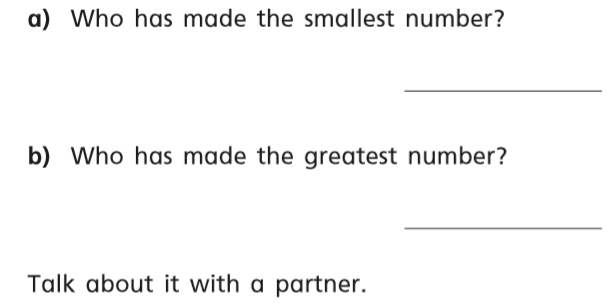 Friday – Warm up – play ‘Coconut Odd or Even’ on Topmarkshttps://www.topmarks.co.uk/learning-to-count/coconut-odd-or-evenComplete the ‘Crossword Numbers to 20’ activity on page 15 and ’10 more and 10 less’ on page 16.Happy Learning!Miss Ryder  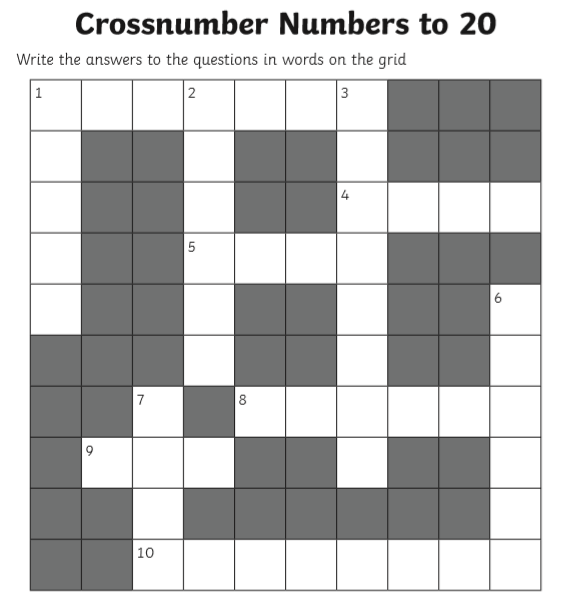 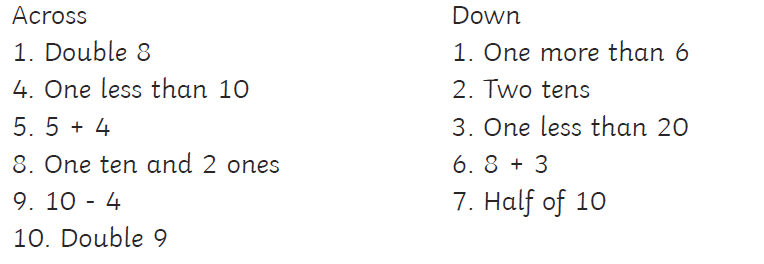 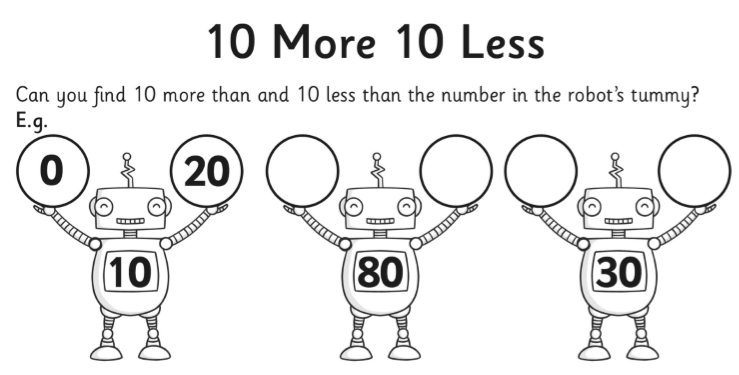 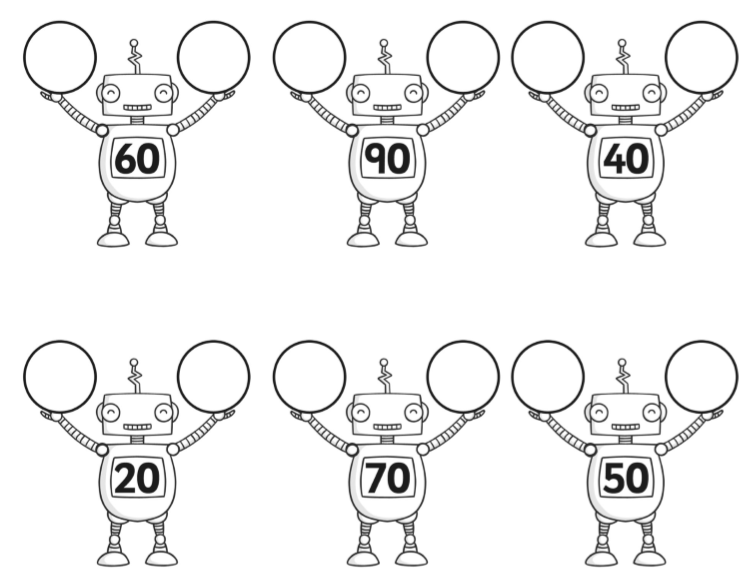 